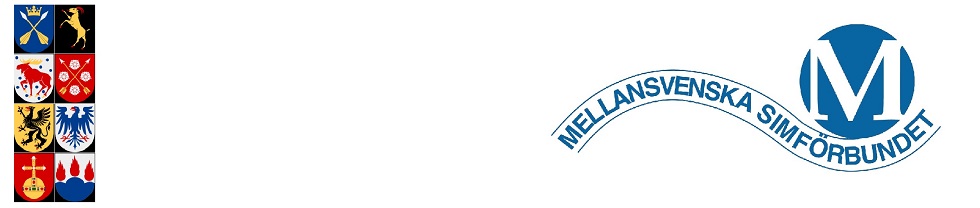 PMVÅRSIMIADEN DISTRIKTSFINAL 2018Plats:  Gustavsvik, Örebro  Tävlingsdatum: lördagen den 5 Maj 2018.  Tävlingstider: Pass 1: Klockan 10.00 – 13.00 (Insimning 09.00-09.50)   Pass 2: Klockan 15.00 – 18.00 (Insimning 14.00-14.50) OBS! Ändrad tid Bassäng:  25m bassäng, 8 stycken banor.  Tävlingsledare: Mattias RehnmanTekniskt möte och information till klubbarna kommer att genomföras lördag kl. 09.00 i konferenslokalen 1 trappa upp, se ÖSA:s logotype. Tävlingsbestämmelser: Samtliga grenar genomförs i direktfinaler med seedade heat och seedade banor. Ingen deltagare får starta i någon annan åldersklass än den hon/han tillhör. Provstart skall göras före tävlingens start.  I övrigt gäller Svenska Simförbundets tävlingsbestämmelser.  Lagkapp: Vid lagkapp gäller att laguppställning lämnas till tävlingssekretariatet senast en (1) timme före tävlingspassets början.  Kan även med fördel registreras i Tränarappen.  Strykningar: Strykningar av simmare skall ske senast en (1) timme före respektive tävlingspass början, och lämnas till tävlingssekretariatet.  Strykningar lämnas på strykningslistor med uppgivandet av simmarens unika ID-nr.  Kan även med fördel registreras i Tränarappen.  Blanketter: för strykningar och laganmälan hämtas i tävlingsbyrån.Tränarappen (inloggning bifogas separat) kan med fördel användas till att göra strykningar och laguppställningar. Samma tider gäller som om man lämnar in lapp till sekretariatet.Efteranmälan: Efteranmälan registreras i OCTO senast torsdag den 3 maj klockan 12.00. Inget annat sätt att efteranmäla på är möjligt. Efteranmälda simmare seedas in efter anmälningstid.   Anmälningsavgift: 50:-/individuell start, 75:-/lagstart. Debitering sker av Mellansvenska Simförbundet i efterhand. För efteranmälan uttages dubbel startavgift.  Grenordning: Se inbjudan.  Priser: Simiaden medaljer till placering 1-3 i varje åldersklass.  Även nyttopriser till de simmare som får en sluttid som på hundradelen slutar på 0.Försäljning: Vi kommer att erbjuda lättare fika till försäljning under tävlingen. En Vårsimiaden t-shirt kommer att finnas till försäljning. Tävlingsbyrå: Kommer att finnas inne i simhallen, vid försäljningen.Mat: Serveras till de som beställt, i restaurangen på Gustavsvik. Beställs genom ÖSAs kansli kansliet@osasim.se SENAST den 27/4.Startlista/Livetiming: Tävlingen kommer att kunna följas genom Livetiming.  https://www.livetiming.se/index.php?cid=3879 Resultat: Finns att hämta från hemsidan efter tävlingarnas slut.  Resultat i realtid på livetiming, följ länk ovan. Anslås på den östra väggen under tävlingarnas gång. Defilering: Endast funktionärerna.Prisutdelning: Se grenordning på inbjudan.Parkering: Parkeringen kostar 12kr/timme. OBS! Badet har mycket hög beläggning varför parkeringsplatsen blir full rätt snart efter kl. 10.00. Parkering finns gratis på ”Tappstället” nära McDonalds och OKQ8, 5 min gångväg från badet.Omklädning:  Information om entré och skåp kommer på vår hemsida under nästa vecka.Champions crew: LARS FRÖLANDER FRÅN CHAMPIONS CREW KOMMER VARA PÅ PLATS FÖR ATT UTMANA ALLA VÅRSIMIADEN-SIMMARNA I SPÄNSTHOP MELLAN KL: 10–13.Funktionärer: Vi tar gärna emot funktionärs hjälp från deltagande föreningar. Kontakta jenny@osasim.se för mer info  Samling sker för funktionärer i konferensen 1 tr. upp kl. 09.15 inför pass 1 och kl. 14.00 inför pass 2Upplysningar: Tävlingsansvarig MSSF:  Sven-Åke Gustafsson              Mail: tavling.mssf@vstm.rf.se   Mobiltele: 070-511 67 92                     Örebro Simallians: Kansliet, matfrågor    Mail: kansliet@osasim.se   Telefon: 019-100802         HJÄRTLIGT VÄLKOMNAMELLANSVENSKA SIMFÖRBUNDETÖREBRO SIMALLIANS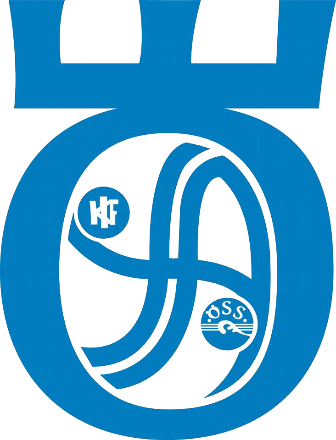 